ตัวอย่าง   -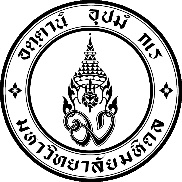       กองบริหารการศึกษา มหาวิทยาลัยมหิดล            โทร. ๐๒-๘๔๙๔๕๙๐ โทรสาร ๐๒-๘๔๙๔๕๕๘ที่	อว  ๗๘.๐๑๕/				วันที่ 		มิถุนายน ๒๕๖๒เรื่อง	ขอบรรจุวาระการประชุมคณะกรรมการบริหาร มหาวิทยาลัยมหิดล เรียน   รองอธิการบดีฝ่ายบริหาร ตามแผนยุทธศาสตร์มหาวิทยาลัยมหิดล พ.ศ. ๒๕๕๙ – ๒๕๖๒ ด้านที่ ๒ Excellence in outcome-based-Education for globally-competent graduate ที่มุ่งหวังสร้างบัณฑิตให้สามารถพัฒนาศักยภาพของตนเอง ทั้งด้านความรู้ ทักษะ คุณธรรม จริยธรรมและคุณลักษณะเพื่อเป็นผู้นำการเปลี่ยนแปลงที่ก่อให้เกิดประโยชน์ต่อส่งคมในวงกว้าง (Transformative Leader) โดยการประยุกต์ใช้เทคโนโลยีการศึกษาที่ทันสมัย และสร้างแหล่งเรียนรู้แบบเปิดที่ตอบสนองต่อความต้องการของนักศึกษา ซึ่งนับว่าเป็นการพัฒนาและปรับปรุงประสิทธิภาพและประสิทธิผลการเรียนการสอนที่สำคัญของมหาวิทยาลัย นั้นดังนั้น เพื่อให้การดำเนินการบรรลุเป้าหมาย รวมถึงนำไปใช้เพื่อพัฒนาความสามารถและทักษะของนักศึกษาให้เกิดประโยชน์สูงสุด กองบริหารการศึกษา จึงขอความอนุเคราะห์บรรจุวาระเรื่อง .........เสนอที่ประชุมคณะกรรมการบริหารฯ ครั้งที่ ๑๗/๒๕๖๒ ในวันที่ ๙ กรกฎาคม ๒๕๖๒ เพื่อพิจารณารายละเอียดตามเอกสารที่แนบมาพร้อมนี้ 	จึงเรียนมาเพื่อโปรดนำเสนอที่ประชุมคณะกรรมการบริหารฯ วันที่ ๙ กรกฎาคม ๒๕๖๒
เพื่อพิจารณาด้วย  จะเป็นพระคุณยิ่ง  			(ศาสตราจารย์คลินิก นายแพทย์สุวัฒน์ เบญจพลพิทักษ์)	     		รักษาการแทนรองอธิการบดีฝ่ายการศึกษา